国際ロータリー第２７９０地区青少年交換プログラム志願書（短期交換用）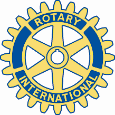 志願者氏名　　　　　　　　　　　　　　　を志願させます。　　保護者氏名　　　　　　　　　　　　　　㊞志　願　者ふりがな氏　名性別男　女保　護　者ふりがな氏　名㊞㊞㊞㊞㊞志　願　者生年月日（西暦）年　　　月　　　日（生れ）年　　　月　　　日（生れ）年　　　月　　　日（生れ）年　　　月　　　日（生れ）年　　　月　　　日（生れ）保　護　者生年月日（西暦）年　　月　　日年　　月　　日年　　月　　日年　　月　　日年　　月　　日志　願　者本籍保　護　者続柄志　願　者現住所〒〒〒〒〒保　護　者職　業志　願　者電話保　護　者現住所志　願　者携帯保　護　者現住所志　願　者FAX保　護　者携帯番号志　願　者E-mail保　護　者ロータリー会員であるないあるないあるない会員の場合所属クラブ志　願　者学校名学年保　護　者ロータリー会員であるないあるないあるない会員の場合所属クラブ家　族続柄氏　名生年月日学歴学歴学歴職業職業職業志願者写真貼り付け欄(5cm×5cm)志願者写真貼り付け欄(5cm×5cm)志願者写真貼り付け欄(5cm×5cm)志願者写真貼り付け欄(5cm×5cm)家　族父志願者写真貼り付け欄(5cm×5cm)志願者写真貼り付け欄(5cm×5cm)志願者写真貼り付け欄(5cm×5cm)志願者写真貼り付け欄(5cm×5cm)家　族母志願者写真貼り付け欄(5cm×5cm)志願者写真貼り付け欄(5cm×5cm)志願者写真貼り付け欄(5cm×5cm)志願者写真貼り付け欄(5cm×5cm)家　族志願者写真貼り付け欄(5cm×5cm)志願者写真貼り付け欄(5cm×5cm)志願者写真貼り付け欄(5cm×5cm)志願者写真貼り付け欄(5cm×5cm)家　族志願者写真貼り付け欄(5cm×5cm)志願者写真貼り付け欄(5cm×5cm)志願者写真貼り付け欄(5cm×5cm)志願者写真貼り付け欄(5cm×5cm)家　族志願者写真貼り付け欄(5cm×5cm)志願者写真貼り付け欄(5cm×5cm)志願者写真貼り付け欄(5cm×5cm)志願者写真貼り付け欄(5cm×5cm)家　族志願者写真貼り付け欄(5cm×5cm)志願者写真貼り付け欄(5cm×5cm)志願者写真貼り付け欄(5cm×5cm)志願者写真貼り付け欄(5cm×5cm)【注記】：職業欄には出来るだけ詳細に記入のこと。本人は家族欄に記入しないでください。【注記】：職業欄には出来るだけ詳細に記入のこと。本人は家族欄に記入しないでください。【注記】：職業欄には出来るだけ詳細に記入のこと。本人は家族欄に記入しないでください。【注記】：職業欄には出来るだけ詳細に記入のこと。本人は家族欄に記入しないでください。【注記】：職業欄には出来るだけ詳細に記入のこと。本人は家族欄に記入しないでください。【注記】：職業欄には出来るだけ詳細に記入のこと。本人は家族欄に記入しないでください。【注記】：職業欄には出来るだけ詳細に記入のこと。本人は家族欄に記入しないでください。【注記】：職業欄には出来るだけ詳細に記入のこと。本人は家族欄に記入しないでください。【注記】：職業欄には出来るだけ詳細に記入のこと。本人は家族欄に記入しないでください。【注記】：職業欄には出来るだけ詳細に記入のこと。本人は家族欄に記入しないでください。【注記】：職業欄には出来るだけ詳細に記入のこと。本人は家族欄に記入しないでください。【注記】：職業欄には出来るだけ詳細に記入のこと。本人は家族欄に記入しないでください。【注記】：職業欄には出来るだけ詳細に記入のこと。本人は家族欄に記入しないでください。【注記】：職業欄には出来るだけ詳細に記入のこと。本人は家族欄に記入しないでください。好きな教科好きな教科クラブ活動クラブ活動クラブ活動クラブ活動褒賞及び生徒会役職名褒賞及び生徒会役職名趣味・特技趣味・特技趣味・特技趣味・特技交換生徒としての抱負交換生徒としての抱負あなたの将来の希望あなたの将来の希望本校は、上記候補者をロータリー青少年交換プログラム・短期交換生徒として推薦致します。　　　　　　　　　　　　　　　　　　　　　　　　　　　　　　　　　　　　　　　　　年　　月　　日　　　　　　　学校名　　　　　　　　所在地　　　　　　　学校長名　　　　　　　電話番号　　　　　　　　　　　　　　　　　　FAX:　　　　　　　　　　　　　　　　本校は、上記候補者をロータリー青少年交換プログラム・短期交換生徒として推薦致します。　　　　　　　　　　　　　　　　　　　　　　　　　　　　　　　　　　　　　　　　　年　　月　　日　　　　　　　学校名　　　　　　　　所在地　　　　　　　学校長名　　　　　　　電話番号　　　　　　　　　　　　　　　　　　FAX:　　　　　　　　　　　　　　　　本校は、上記候補者をロータリー青少年交換プログラム・短期交換生徒として推薦致します。　　　　　　　　　　　　　　　　　　　　　　　　　　　　　　　　　　　　　　　　　年　　月　　日　　　　　　　学校名　　　　　　　　所在地　　　　　　　学校長名　　　　　　　電話番号　　　　　　　　　　　　　　　　　　FAX:　　　　　　　　　　　　　　　　本校は、上記候補者をロータリー青少年交換プログラム・短期交換生徒として推薦致します。　　　　　　　　　　　　　　　　　　　　　　　　　　　　　　　　　　　　　　　　　年　　月　　日　　　　　　　学校名　　　　　　　　所在地　　　　　　　学校長名　　　　　　　電話番号　　　　　　　　　　　　　　　　　　FAX:　　　　　　　　　　　　　　　　本校は、上記候補者をロータリー青少年交換プログラム・短期交換生徒として推薦致します。　　　　　　　　　　　　　　　　　　　　　　　　　　　　　　　　　　　　　　　　　年　　月　　日　　　　　　　学校名　　　　　　　　所在地　　　　　　　学校長名　　　　　　　電話番号　　　　　　　　　　　　　　　　　　FAX:　　　　　　　　　　　　　　　　本校は、上記候補者をロータリー青少年交換プログラム・短期交換生徒として推薦致します。　　　　　　　　　　　　　　　　　　　　　　　　　　　　　　　　　　　　　　　　　年　　月　　日　　　　　　　学校名　　　　　　　　所在地　　　　　　　学校長名　　　　　　　電話番号　　　　　　　　　　　　　　　　　　FAX:　　　　　　　　　　　　　　　　本校は、上記候補者をロータリー青少年交換プログラム・短期交換生徒として推薦致します。　　　　　　　　　　　　　　　　　　　　　　　　　　　　　　　　　　　　　　　　　年　　月　　日　　　　　　　学校名　　　　　　　　所在地　　　　　　　学校長名　　　　　　　電話番号　　　　　　　　　　　　　　　　　　FAX:　　　　　　　　　　　　　　　　本校は、上記候補者をロータリー青少年交換プログラム・短期交換生徒として推薦致します。　　　　　　　　　　　　　　　　　　　　　　　　　　　　　　　　　　　　　　　　　年　　月　　日　　　　　　　学校名　　　　　　　　所在地　　　　　　　学校長名　　　　　　　電話番号　　　　　　　　　　　　　　　　　　FAX:　　　　　　　　　　　　　　　　本校は、上記候補者をロータリー青少年交換プログラム・短期交換生徒として推薦致します。　　　　　　　　　　　　　　　　　　　　　　　　　　　　　　　　　　　　　　　　　年　　月　　日　　　　　　　学校名　　　　　　　　所在地　　　　　　　学校長名　　　　　　　電話番号　　　　　　　　　　　　　　　　　　FAX:　　　　　　　　　　　　　　　　本校は、上記候補者をロータリー青少年交換プログラム・短期交換生徒として推薦致します。　　　　　　　　　　　　　　　　　　　　　　　　　　　　　　　　　　　　　　　　　年　　月　　日　　　　　　　学校名　　　　　　　　所在地　　　　　　　学校長名　　　　　　　電話番号　　　　　　　　　　　　　　　　　　FAX:　　　　　　　　　　　　　　　　本校は、上記候補者をロータリー青少年交換プログラム・短期交換生徒として推薦致します。　　　　　　　　　　　　　　　　　　　　　　　　　　　　　　　　　　　　　　　　　年　　月　　日　　　　　　　学校名　　　　　　　　所在地　　　　　　　学校長名　　　　　　　電話番号　　　　　　　　　　　　　　　　　　FAX:　　　　　　　　　　　　　　　　本校は、上記候補者をロータリー青少年交換プログラム・短期交換生徒として推薦致します。　　　　　　　　　　　　　　　　　　　　　　　　　　　　　　　　　　　　　　　　　年　　月　　日　　　　　　　学校名　　　　　　　　所在地　　　　　　　学校長名　　　　　　　電話番号　　　　　　　　　　　　　　　　　　FAX:　　　　　　　　　　　　　　　　本校は、上記候補者をロータリー青少年交換プログラム・短期交換生徒として推薦致します。　　　　　　　　　　　　　　　　　　　　　　　　　　　　　　　　　　　　　　　　　年　　月　　日　　　　　　　学校名　　　　　　　　所在地　　　　　　　学校長名　　　　　　　電話番号　　　　　　　　　　　　　　　　　　FAX:　　　　　　　　　　　　　　　　本校は、上記候補者をロータリー青少年交換プログラム・短期交換生徒として推薦致します。　　　　　　　　　　　　　　　　　　　　　　　　　　　　　　　　　　　　　　　　　年　　月　　日　　　　　　　学校名　　　　　　　　所在地　　　　　　　学校長名　　　　　　　電話番号　　　　　　　　　　　　　　　　　　FAX:　　　　　　　　　　　　　　　　当クラブは、上記候補者をロータリー青少年交換プログラム・短期交換生徒として推薦致します。　　　　　　　　　　　　ロータリー・クラブ会長　　　　　　　　　　　　　　　　　　　　印当クラブは、上記候補者をロータリー青少年交換プログラム・短期交換生徒として推薦致します。　　　　　　　　　　　　ロータリー・クラブ会長　　　　　　　　　　　　　　　　　　　　印当クラブは、上記候補者をロータリー青少年交換プログラム・短期交換生徒として推薦致します。　　　　　　　　　　　　ロータリー・クラブ会長　　　　　　　　　　　　　　　　　　　　印当クラブは、上記候補者をロータリー青少年交換プログラム・短期交換生徒として推薦致します。　　　　　　　　　　　　ロータリー・クラブ会長　　　　　　　　　　　　　　　　　　　　印当クラブは、上記候補者をロータリー青少年交換プログラム・短期交換生徒として推薦致します。　　　　　　　　　　　　ロータリー・クラブ会長　　　　　　　　　　　　　　　　　　　　印当クラブは、上記候補者をロータリー青少年交換プログラム・短期交換生徒として推薦致します。　　　　　　　　　　　　ロータリー・クラブ会長　　　　　　　　　　　　　　　　　　　　印当クラブは、上記候補者をロータリー青少年交換プログラム・短期交換生徒として推薦致します。　　　　　　　　　　　　ロータリー・クラブ会長　　　　　　　　　　　　　　　　　　　　印当クラブは、上記候補者をロータリー青少年交換プログラム・短期交換生徒として推薦致します。　　　　　　　　　　　　ロータリー・クラブ会長　　　　　　　　　　　　　　　　　　　　印当クラブは、上記候補者をロータリー青少年交換プログラム・短期交換生徒として推薦致します。　　　　　　　　　　　　ロータリー・クラブ会長　　　　　　　　　　　　　　　　　　　　印当クラブは、上記候補者をロータリー青少年交換プログラム・短期交換生徒として推薦致します。　　　　　　　　　　　　ロータリー・クラブ会長　　　　　　　　　　　　　　　　　　　　印当クラブは、上記候補者をロータリー青少年交換プログラム・短期交換生徒として推薦致します。　　　　　　　　　　　　ロータリー・クラブ会長　　　　　　　　　　　　　　　　　　　　印当クラブは、上記候補者をロータリー青少年交換プログラム・短期交換生徒として推薦致します。　　　　　　　　　　　　ロータリー・クラブ会長　　　　　　　　　　　　　　　　　　　　印当クラブは、上記候補者をロータリー青少年交換プログラム・短期交換生徒として推薦致します。　　　　　　　　　　　　ロータリー・クラブ会長　　　　　　　　　　　　　　　　　　　　印当クラブは、上記候補者をロータリー青少年交換プログラム・短期交換生徒として推薦致します。　　　　　　　　　　　　ロータリー・クラブ会長　　　　　　　　　　　　　　　　　　　　印